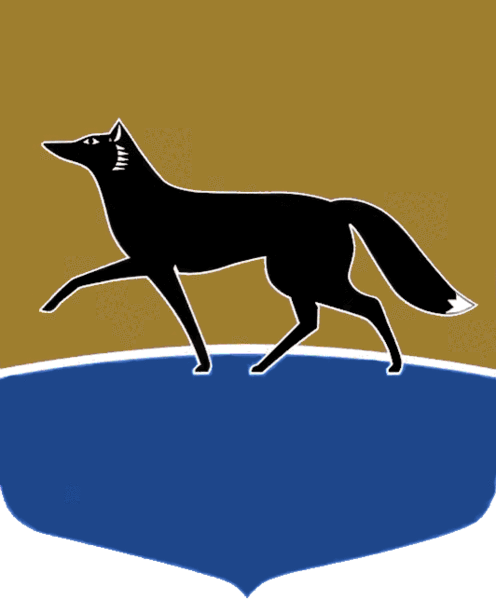 Принято на заседании Думы 20 декабря 2021 года№ 58-VII ДГО внесении изменений в решение Думы города от 23.09.2021 
№ 813-VI ДГ «О Положении 
о муниципальном контроле 
в сфере благоустройства»В соответствии с федеральными законами от 06.10.2003 № 131-ФЗ 
«Об общих принципах организации местного самоуправления в Российской Федерации», от 31.07.2020 № 248-ФЗ «О государственном контроле (надзоре) и муниципальном контроле в Российской Федерации», решением Думы города от 26.12.2017 № 206-VI ДГ «О Правилах благоустройства территории города Сургута», руководствуясь Уставом муниципального образования городской округ Сургут Ханты-Мансийского автономного округа – Югры, Дума города РЕШИЛА:Внести в решение Думы города от 23.09.2021 № 813-VI ДГ 
«О Положении о муниципальном контроле в сфере благоустройства» следующие изменения: 1) дополнить решение частью 31 следующего содержания: «31. Досудебное обжалование решений органа муниципального контроля, действий (бездействия) его должностных лиц, предусмотренное статьёй 5 приложения 1 к решению, применяется начиная с 01.01.2023»; 2) часть 4 решения изложить в следующей редакции: «4. Контроль за выполнением решения возложить на депутата Думы города, председателя постоянного комитета Думы города по нормотворчеству, информационной политике и правопорядку Бехтина М.М.»;3) части 28, 29, 30 статьи 3 приложения 1 к решению изложить 
в следующей редакции: «28. Предостережение о недопустимости нарушения обязательных требований и предложение принять меры по обеспечению соблюдения обязательных требований объявляются контролируемому лицу в случае наличия у органа муниципального контроля сведений о готовящихся нарушениях обязательных требований или признаках нарушений обязательных требований и (или) в случае отсутствия подтверждения данных о том, что нарушение обязательных требований причинило вред (ущерб) охраняемым законом ценностям либо создало угрозу причинения вреда (ущерба) охраняемым законом ценностям. Предостережения объявляются (подписываются) начальником (заместителем начальника) органа муниципального контроля не позднее 30 дней со дня получения указанных сведений. Предостережение оформляется в письменной форме или в форме электронного документа и направляется в адрес контролируемого лица.Предостережение о недопустимости нарушения обязательных требований оформляется в соответствии с формой, утверждённой приказом Министерства экономического развития Российской Федерации от 31.03.2021 № 151 «О типовых формах документов, используемых контрольным (надзорным) органом». 29.	 Объявляемые предостережения о недопустимости нарушения обязательных требований регистрируются в журнале учёта предостережений с присвоением регистрационного номера. 30.	 В случае объявления органом муниципального контроля предостережения о недопустимости нарушения обязательных требований контролируемое лицо вправе подать возражение в отношении указанного предостережения. Возражение в отношении предостережения рассматривается органом муниципального контроля в течение 30 дней со дня получения. В результате рассмотрения возражения контролируемому лицу 
в письменной форме или в форме электронного документа направляется ответ с информацией о согласии или несогласии с возражением. В случае несогласия c возражением в ответе указываются соответствующие обоснования»;4) часть 31 статьи 3 приложения 1 к решению признать утратившей силу.Председатель Думы города_______________ М.Н. Слепов«21» декабря 2021 г.Глава города_______________ А.С. Филатов«22» декабря 2021 г.